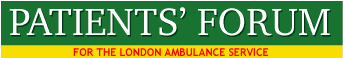 Patients’ Forumfor theLondon Ambulance ServiceDear Members and Colleagues,The Executive Committee has been giving thought to making changes to the format and content of the Forum meetings.  We should very much like to hear from you and invite you to complete this short questionnaire.This questionnaire is being sent out electronically but will also be available in hard copy form at the June meeting for members to complete. You may return it electronically or bring it to the June meeting. You do not need to give your name.  Please do not return the electronic form to the patient forum email address.  (See end of questionnaire.)Very many thanks for your help.If the day of the meetings were changed, please tick the days that are most convenient for you:	Monday		..........	Tuesday	..........	Wednesday	..........	Thursday	..........	Friday		..........Does the start time of 5.30 pm suit you?			YES /  NO   (Please circle one)

If you have circled ‘No’ please state preferred time/s: ………………………………………………..To what extent are you satisfied with the speakers so far invited to speak to the Forum?(Please tick one.)	Very satisfied	...........	Satisfied	...........	Dissatisfied	...........If you would like other/particular speakers for future meetings, what kind of speakers would you like?
Possible speaker/s …………………………………………………………………………………………….……………………………………………………………………………………………………………………
	……………………………………………………………………………………………………………………
Please indicate how many meetings per quarter should not have external speakers.(Please tick one.)	0 meetings per quarter		...........	1 meeting per quarter		...........	2 or more meetings per quarter	...........	Reason/s  ………..…………………………………………………………………………………………….	……………………………………………………………………………………………………………………To what extent are you satisfied with the feedback from members of the Executive Committee and other Forum members who attend events/meetings on the Forum’s behalf and report back to the Forum?(Please tick one.)	Very satisfied		...........	Satisfied		...........	Dissatisfied		...........

If you have ticked ‘dissatisfied’ please explain your reason(s) and suggest what could be changed:	Reason  …………………………………………………………………………………………………...........	
	Possible change ………………………………………………………………………………………………..Please add any other comments or topicsthat you would like the Forum and the Executive Committee, to discuss.	…………………………………………………………………………………………………...........................	……………………………………………………………………………………………………………………..	……………………………………………………………………………………………………………………..	……………………………………………………………………………………………………………………..THANK YOU FOR YOUR FEEDBACK.	Please email your electronic response to:    nmt4@cornell.edu	or bring a printed version with you to the June meeting if you prefer.  